Годишна среща на председателите и генералните секретари на ЕИСК и икономическите и социалните съвети от ЕСБукурещ, 9—10 ноември 2022 г.Превръщане на геополитическите предизвикателства в пример за успех на Европейския съюз:
приносът на организираното гражданско обществоЗАКЛЮЧЕНИЯОрганизираното гражданско общество е на първа линия, за да се отговори нуждите, свързани с интеграцията на хората, бягащи от войната в Украйна: добри практики, предизвикателства и перспективиНепровокираната и незаконна руска агресия срещу Украйна, започнала на 24 февруари 2022 г., предизвика масов приток на бежанци в цяла Европа. Според Агенцията на ООН за бежанците в началото на ноември 2022 г. в Европа са били регистрирани над 7,8 милиона бежанци от Украйна. ЕИСК и националните ИСС поздравяват ЕС за бързата реакция с цел смекчаване на хуманитарните последици от войната. Европа показа солидарност с Украйна и задейства своята общоевропейска система за временна закрила, предоставяйки редица права и гаранции на разселените лица от държави извън ЕС, нуждаещи се от незабавна закрила. ЕИСК и националните ИСС изтъкват и бързата реакция на организациите на гражданското общество. Те бяха от решаващо значение за осигуряването на необходимата реакция за справяне с хуманитарните, социалните и икономическите последици от войната за бежанците в цяла Европа, по-специално в най-засегнатите от притока държави, като Полша, Румъния, Унгария и Германия и др. Благодарение на гъвкав подход и тясно сътрудничество с местните и регионалните власти и гражданите ЕИСК и организациите, членуващи в националните ИСС предоставиха хуманитарна, логистична и медицинска помощ на хората, бягащи от войната; те допринесоха, например, за справянето с недостига на жилища за бежанците, организирайки настаняване за разселените семейства. С продължаването на войната обаче ЕИСК и националните ИИС призовават правителствата да направят всичко по силите си, за да гарантират, че украинските граждани, намиращи се в зони на военни действия, имат достъп до основни блага, а именно чиста вода, храна, лекарства и електричество. Същевременно те предупреждават за риска от „отслабване на солидарността“ сред доброволците и обществото като цяло, особено в контекста на влошаващите се икономически трудности за гражданите на ЕС. Потвърждаваме отново ангажимента си да подкрепим Украйна и да помогнем на държавите членки да смекчат въздействието на бежанските потоци.Важно е да се улесни достъпът до пазара на труда в ЕС за украинските бежанци, по-специално жените, които представляват по-голямата част от бежанците. Това ще бъде от полза и за икономическото възстановяване на ЕС, като се има предвид големият недостиг на умения и работна сила, който възпрепятства растежа в редица сектори в ЕС. Ето защо признаването на квалификациите на украинските бежанци, езиковото обучение, разработването на подходящи оферти за професионално обучение и наличието на грижи за деца играят важна роля. Също толкова важно е да се отчита специфичното положение на жените и децата в зоните на конфликта и при пристигането им в приемащите държави, в това число риска от експлоатация и основано на пола насилие, по-специално сексуално насилие и трафик на хора.Не на последно място, ще бъде необходимо да се обърне внимание на финансовата тежест за държавите членки, които са най-силно засегнати от притока на бежанци, включително на регионално и местно равнище, и да се подкрепят финансово съответните организации на гражданското общество, които следва да бъдат привлечени за реално участие в планирането и мониторинга на хуманитарната помощ от ЕС и държавите членки.Накрая, твърдо подкрепяме идеята, че поуките, извлечени от конфликта в Украйна, следва да бъдат включени в европейската политика в областта на миграцията и убежището. ЕИСК и националните ИСС като важни партньори за предприемането на последващи действия във връзка с Конференцията за бъдещето на ЕвропаЕИСК и националните ИСС отдавна се застъпват за по-силна демокрация на участието в процеса на вземане на решения в ЕС с цел изграждане на по-добра връзка с гражданите на ЕС и включване на гражданското общество в законодателния процес на ЕС. Констатираме със задоволство, че организирането на Конференцията за бъдещето на Европа доведе до иновативна проява „от долу нагоре“, при която гражданите в целия ЕС можаха да изразят своите виждания. 325-те мерки за постигането на 49-те цели, обединени в окончателен доклад, приет през май 2022 г., са съществени и широкообхватни. ЕИСК и националните ИСС бяха гръбнакът на тази консултация, подкрепиха провеждането на 75 прояви, 60 % от които събраха над 7 600 участници, и допринесоха за окончателните препоръки. Отбелязваме по-специално, че в окончателния доклад изрично се посочва значението на организираното гражданско общество за архитектурата на европейската демокрация и се предлага ЕС да включва в по-голяма степен социалните партньори и организираното гражданско общество, като същевременно се призовава за „засилване на институционалната роля на ЕИСК и за оправомощаването му като посредник и гарант на дейностите, свързани с демокрацията на участието“. В речта си за състоянието на Съюза на 14 септември председателят фон дер Лайен призна значението на гражданските панели и необходимостта от превръщането им в обичайна характеристика на демократичния живот.Твърдо сме убедени, че предприемането на конкретни и прозрачни последващи действия е от решаващо значение и че ЕИСК и националните ИСС трябва да бъдат основна част от него. Трябва да осигурим възможно най-активно участие на нашата мрежа в бъдещите граждански панели, които следва да бъдат структурирани, постоянни и институционализирани. ЕИСК и националните ИСС очакват пълноценно участие в последващите действия във връзка с Конференцията, за да донесат добавена стойност. Ще продължим да работим за това гласът на организираното гражданско общество да се чува на европейско равнище.Укрепването на отворената стратегическа автономност на ЕС от гледна точка на ЕИСК, националните ИСС и организираното гражданско общество: енергийният и продоволственият секторВследствие на военното нашествие в Украйна от страна на Руската федерация геополитическата ситуация влоши енергийната криза в Европа и по света. Последиците от войната за енергийните доставки и цените в ЕС засилиха необходимостта от укрепване и насърчаване на отворената стратегическа автономност на ЕС в областта на енергетиката. Постигането на тази цел означава преди всичко укрепване на суверенитета на ЕС, свеждане до минимум на зависимостта на ЕС от ненадеждни доставчици или от държави, които не споделят ценностите на ЕС, и гарантиране на сигурността на доставките на „възможно най-достъпна“ цена за потребителите и предприятията. Това предполага първо сътрудничество с държави, които са в състояние да снабдяват Европа с енергия в краткосрочен план, без да се създават нови зависимости в дългосрочен план, и като втора стъпка — преструктуриране и развиване на по-устойчива енергийна система на ЕС, в съответствие с екологичния преход, заложен в Европейския зелен пакт и в пакета „Подготвени за цел 55“. ЕИСК и националните ИСС отново заявяват, че постигането на стратегическа автономност върви ръка за ръка със зачитането на целите в областта на климата, определени на равнището на ЕС. Енергийни доставки, основани на възобновяеми енергийни източници в ЕС или на нисковъглеродна енергия, биха допринесли значително за нашата енергийна сигурност. Поради това следва да се разгърне възможно най-широко собственият потенциал на ЕС в областта на възобновяемите енергийни източници. В този контекст подчертаваме изключителното значение на мащабните инвестиции в интелигентни и възобновяеми енергийни системи, както и в инфраструктура за съхранение.Рязкото покачване на цените на енергията предизвика галопираща инфлация в енергийния сектор и в икономиката като цяло и все по-голям брой граждани са засегнати от енергийна бедност в целия ЕС. Поради това е важно инвестиции в енергийна ефективност, възобновяеми енергийни източници и всеобхватно саниране на сгради да подкрепят групите с най-ниски доходи. Гарантирането, че домакинствата разполагат с финансови средства, за да инвестират с цел произвеждане на енергия за собствени нужди (произвеждащи потребители), ще им позволи да допринасят за стратегическата автономност индивидуално или като част от енергийните общности.Накрая, считаме, че социалното измерение трябва да бъде взето предвид във всички планирани мерки в рамките на енергийния преход, за да не се застраши общественото одобрение на необходимите промени, да се гарантира справедлив преход и да се даде възможност за положителни развития в икономиката, включително създаването на нови работни места, което ще насърчи приемането от страна на обществеността и ангажираността на гражданите и предприятията с енергийния преход с цел постигане на стратегическа автономност. Що се отнася до предприятията, от жизненоважно значение е енергийният преход да се управлява така, че винаги да се гарантира сигурност на доставките на финансово достъпни цени. В противен случай съществува риск от загуба на ключови отрасли, които или ще закрият окончателно производството или ще го преместят на конкурентни континенти. Организациите на гражданското общество имат ясна роля за подкрепата на гражданите (особено най-уязвимите), потребителите и предприятията за осъществяването на справедлив енергиен преход. Те могат да предложат спешна подкрепа на онези, които се намират в най-критична ситуация, включително МСП или енергоемки отрасли. Те участват в мащабни информационни кампании в подкрепа на енергоспестяването и намаляването на потреблението на газ. Що се отнася до продоволствения сектор, според неотдавнашна публикация на Европейския парламент наличността на храните не е актуален проблем в ЕС, но поради покачващите се цени на селскостопанските продукти и ресурсите за производството на храни финансовата достъпност на хранителните продукти се превръща във все по-голям проблем, особено за домакинствата с ниски доходи. Още преди войната в Украйна ЕИСК и националните ИСС предложиха да се укрепи стратегическата автономност на ЕС по отношение на продоволствените системи.Изтъкваме отново нашето определение на това понятие, основано на производството на храни, работната сила и справедливата търговия, което има за цел да гарантира продоволствена сигурност и устойчивост за всички граждани на ЕС чрез справедливи, здравословни, устойчиви и издръжливи доставки на храни. За тази цел предлагаме набор от мерки.За да се избегне зависимостта от монополни доставчици на определени селскостопански стоки или ресурси, призоваваме отново за преглед на продоволствената сигурност в ЕС. Предлагаме да намалим зависимостта си от селскостопански ресурси. ЕИСК и националните ИСС се застъпват за по-диверсифицирани продоволствени системи на ЕС, включително биологично земеделие, магазини към земеделски стопанства, градско земеделие, и подкрепят подхода „местно производство за местна консумация“.За да се изгради по-силна продоволствена издръжливост на ЕС, призоваваме за къси вериги на доставки и интелигентно управление на хранителните запаси. За да се гарантира структурираното участие на гражданското общество и заинтересованите страни по цялата верига за доставки на храни, припомняме нашата препоръка да се проучи възможността за създаване на Европейски съвет по храните, който би могъл да спомогне за оценката на рисковете във веригата за доставки на храни.Геополитическите предизвикателства, пред които понастоящем е изправен ЕС, представляват възможност за укрепване на способността на ЕС за себеотстояване на световната сцена и за засилване на икономическото и социалното му сближаване. ЕИСК и националните ИСС изтъкват, че за да се отговори на тези предизвикателства, от решаващо значение е гласът на европейското организирано гражданско общество. Ето защо е особено важно националните ИСС да участват реално в процеса на изготвяне на политиките и да им се предостави достатъчно време, за да могат да изложат своите гледни точки относно законодателните предложения. За преодоляването на настоящите кризи Европейският съюз трябва да се опре на социалния диалог на всяко равнище, както и на гражданския диалог._____________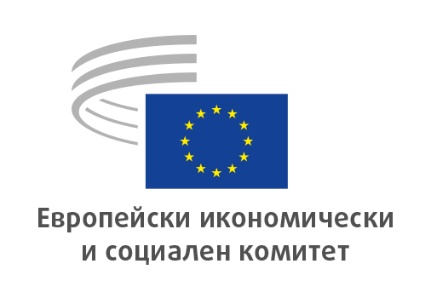 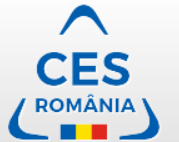 